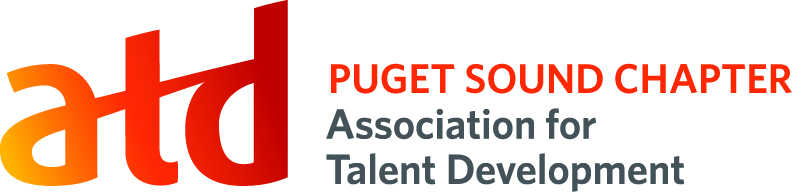 Position Title:  Professional Development Manager       Description: Ensures the delivery of paid professional development events to deepen the diverse skill sets of ATDps members.Time Commitment:	10 hrs./month, with a potential increase in time commitment around event deliveryKey Competencies:	Communication, Teamwork, Reliability, Event ManagementPrimary Responsibilities:Work collaboratively with Director of Special Events to implement overall strategy for the yearDetermine revenue goals and meet or exceed themProvide day-of coordination for each professional development eventSecure event speakers on own or by working with a Professional Development Committee Work with Operations Coordinator to secure location, catering and a/v equipmentWork with Evaluation Coordinator to ensure evaluations are at eventWork with Registration Coordinator to ensure a smooth customer experienceWork with Director of Communications to ensure promotion of eventWork with Board of Directors to enlist their support in securing possible sponsorsVolunteer Management:Work with Director of Membership to secure Professional Development Committee members, if prefer to have a committee help recruit, evaluate and book speakersBudget Management:In collaboration with the Director of Finance, create both annual and event-specific budgets Provide budgets to Director of Programs & Director of Special Events for review and approvalWork with Director of Finance to sign contracts and make paymentsTrack all expenses and submit receipts for reimbursement within 30 days of purchaseSpeaker Management:  Work on own or collaboratively with Committee to accomplish the following tasks:Solicit, track, evaluate, select and secure speakers for professional development eventsDetermine deadline for RFP’s and mechanism for scoring applicationsTopics selected are mapped to ATD competencies, compelling to chapter members and balanced with the list of monthly chapter meeting topics Notify all applicants of selection, non-selection, or other speaking options with the chapterSecure speaker for each event at least 6 weeks in advance of event date Coach speaker on time limits, expectation of engaging activities and no sales pitchCommunicate with Operations Coordinator speaker’s a/v needs and room set-upObtain speaker bio for website and coordinate introduction of speaker at eventCoordinate with Director of Communications to promote speaker/event 6 weeks in advance, providing speaker headshot and bio, and written event description for website & newsletterProvide gift and thank-you card to speaker at eventEnsure event evaluation feedback is sent to speaker no later than 1 week after eventDay-Of Coordination:Communicate number of registrants to Operations Coordinator for location set-up and catering needsIf Operations Coordinator cannot attend, coordinate catering and room set-up and break-down, including a/v, Wi-Fi, easels, markers and trash managementIf Registration Coordinator cannot attend, manage registration and nametagsGreet speaker and get them set upGreet sponsors and show them set-up areaTroubleshoot any day-of issues to ensure a smooth experience for customersSuccess Measures:Revenue goals for professional development events are metAttendance at events increases over previous yearAt least one professional development event is offered per quarterAll events start and end on-timeQuarterly professional development events are listed on website at least 6 weeks in advanceEvents run smoothly including registration, catering, a/v and room logistics85% or higher of participants express satisfaction with events and programmingReceipts are submitted for reimbursement within 30 days of purchaseEnsure evaluation summaries are sent to Director of Programs & Director of Special EventsWorks collaboratively with others, including Board members and volunteersPrivileges: Additional Expectations:Free attendance at all professional dvlpmt events Member of ATD Puget Sound chapter for termPosition listed on your resume and LinkedIn profile Opportunity to connect with ATDps membersPotential for career pathing into future Board positionsProvide annual budget numbers Post comments/ engage in chapter’s social mediaMeet success measures listed above Advise Director of Special Events of trends seen inmeeting evaluations to inform future strategy